«Сагаалган – пришел Новый год»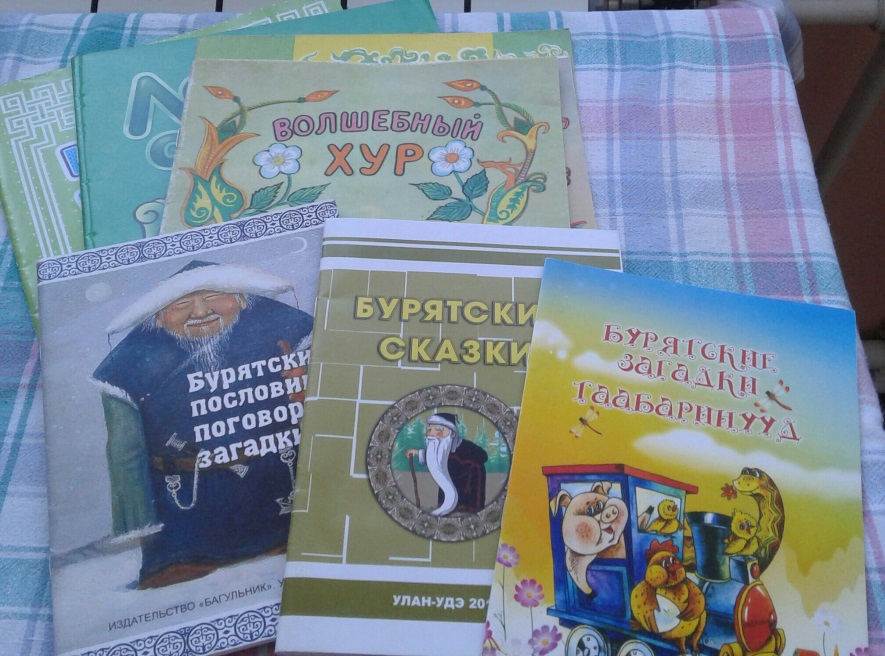 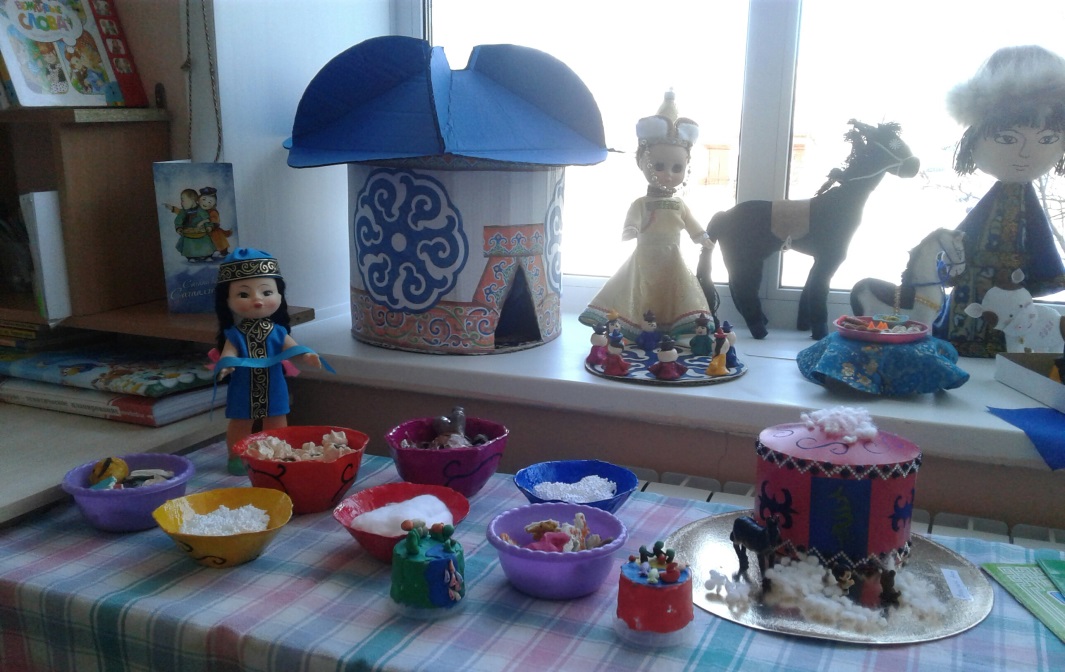 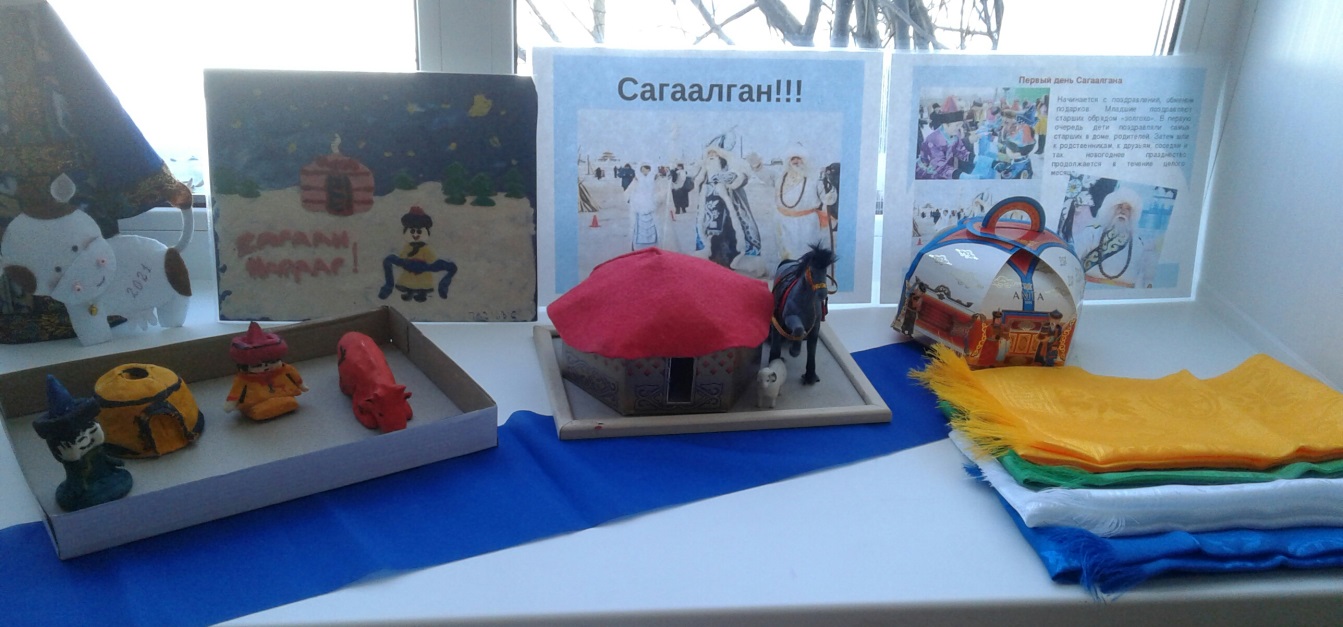 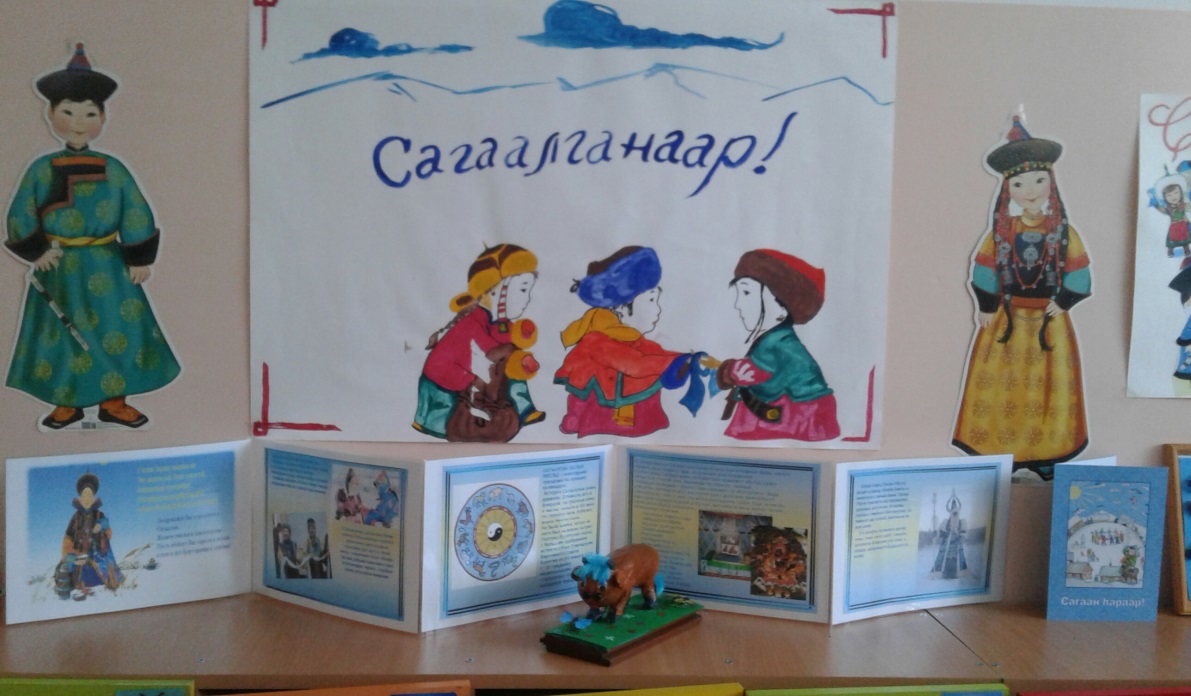 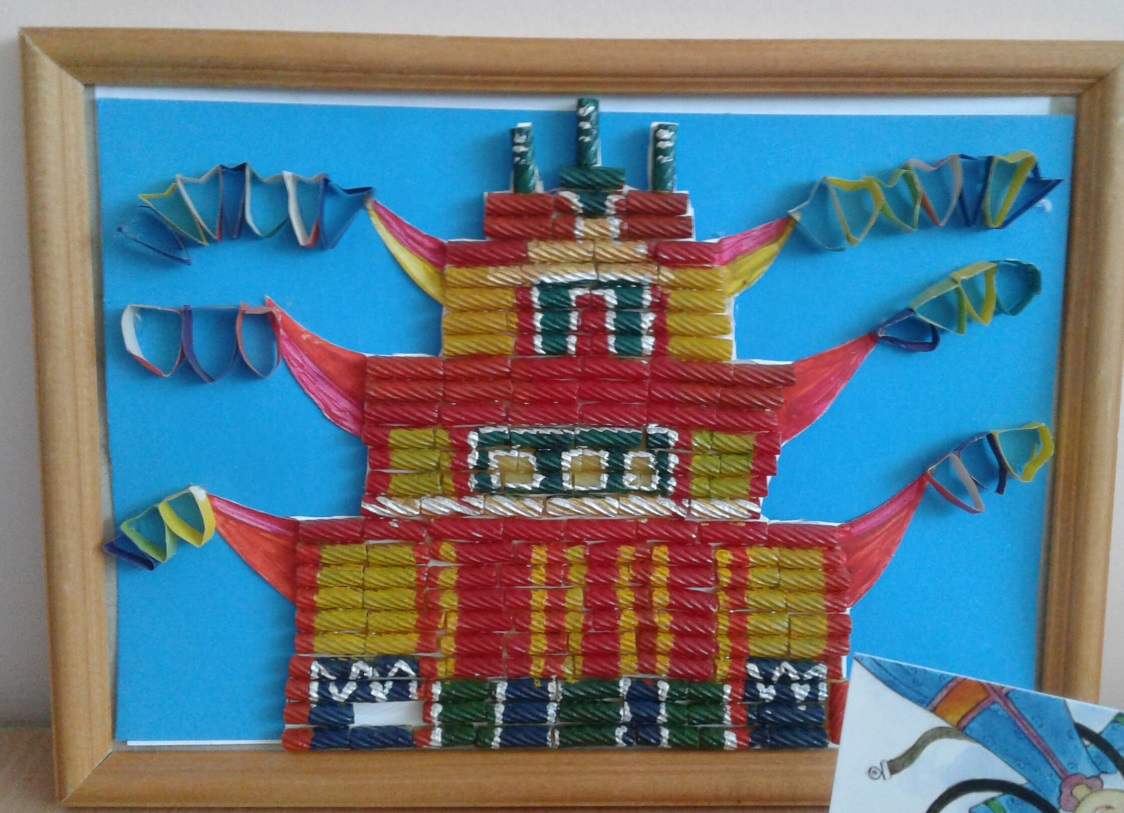 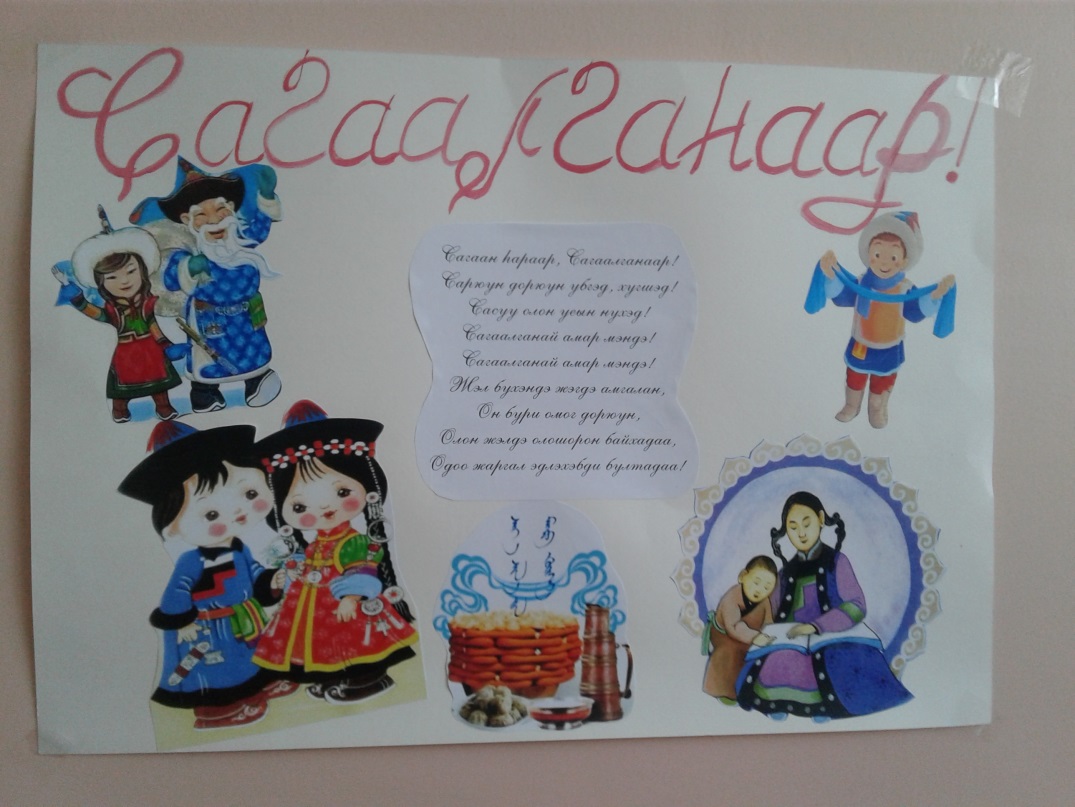 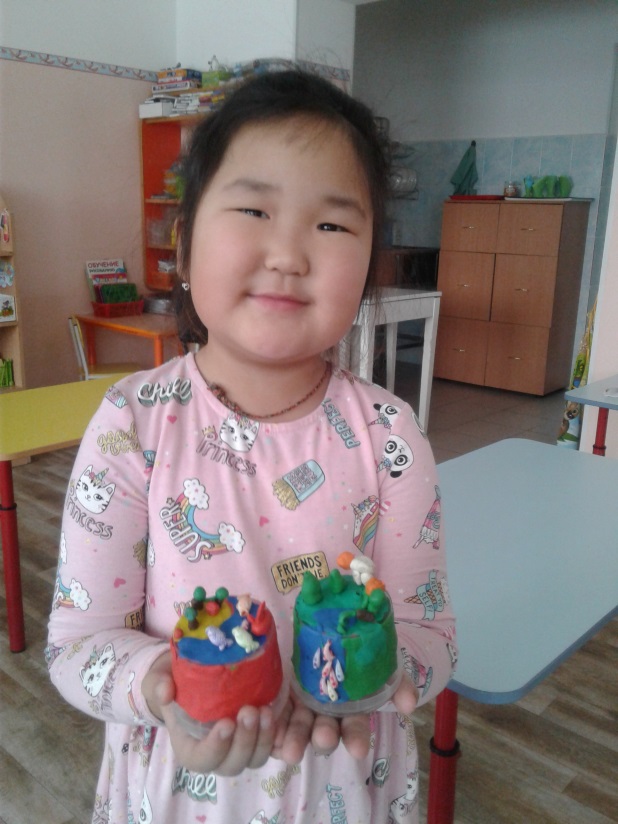 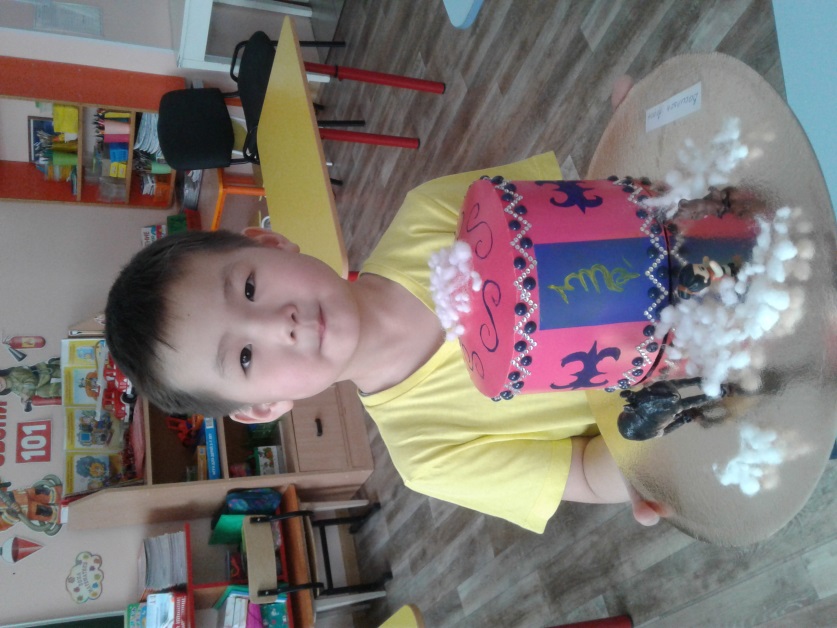 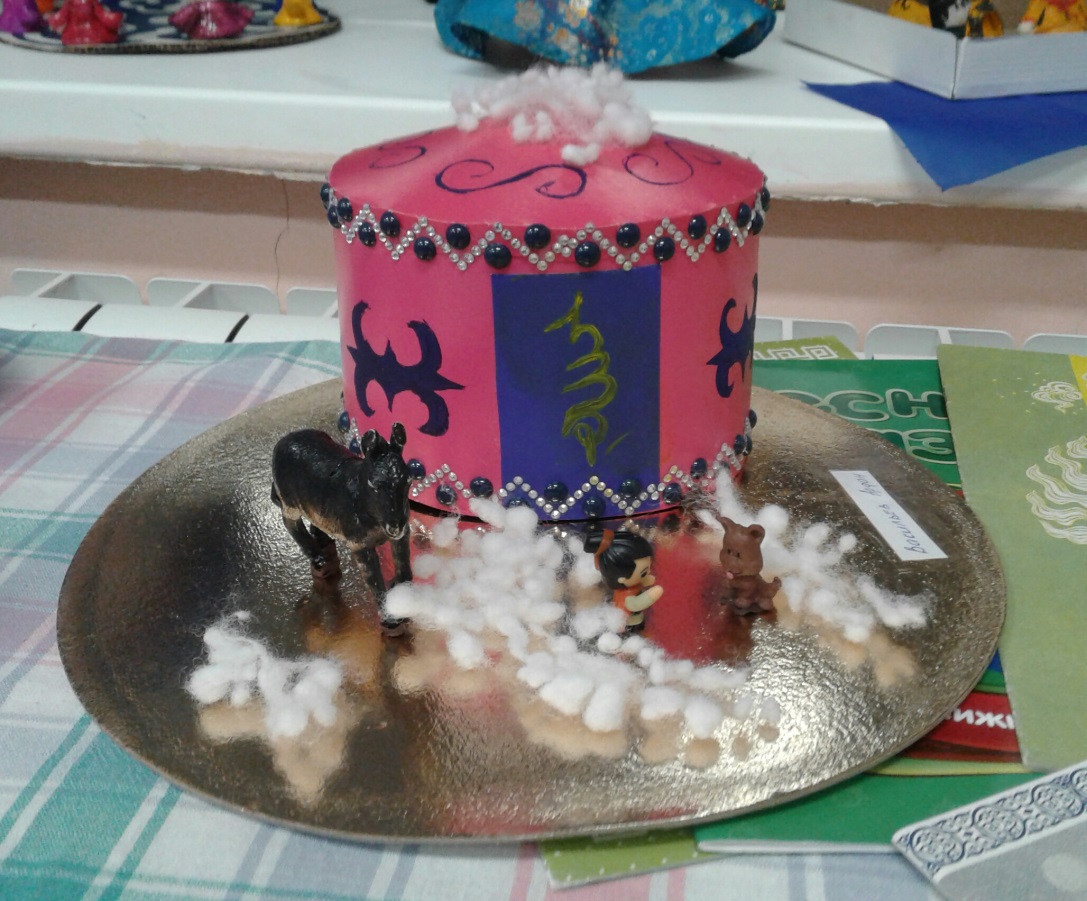 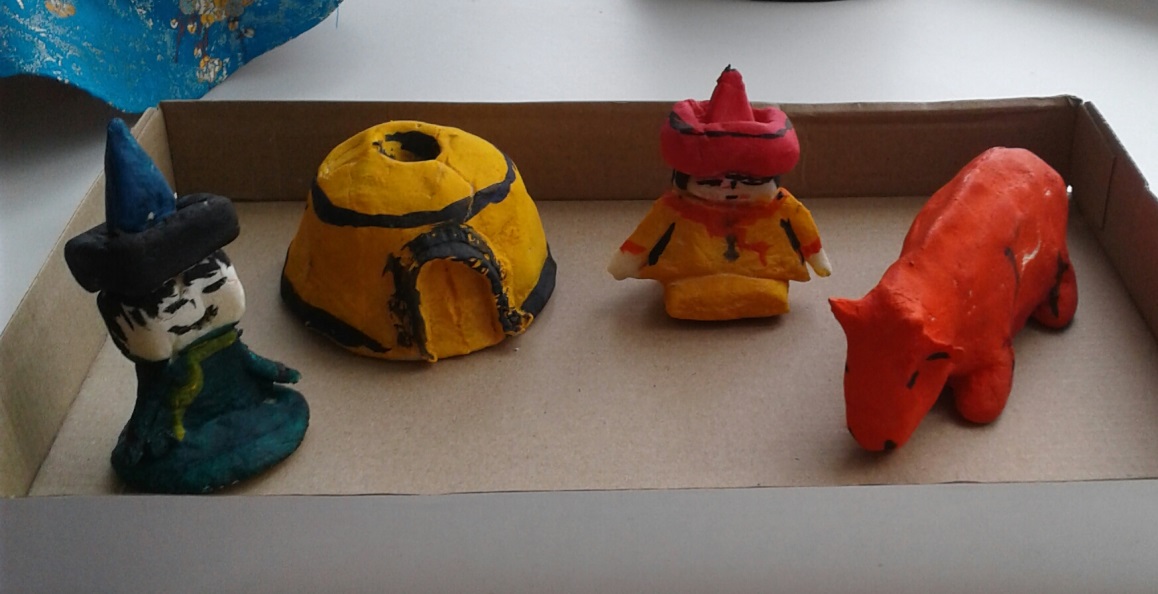 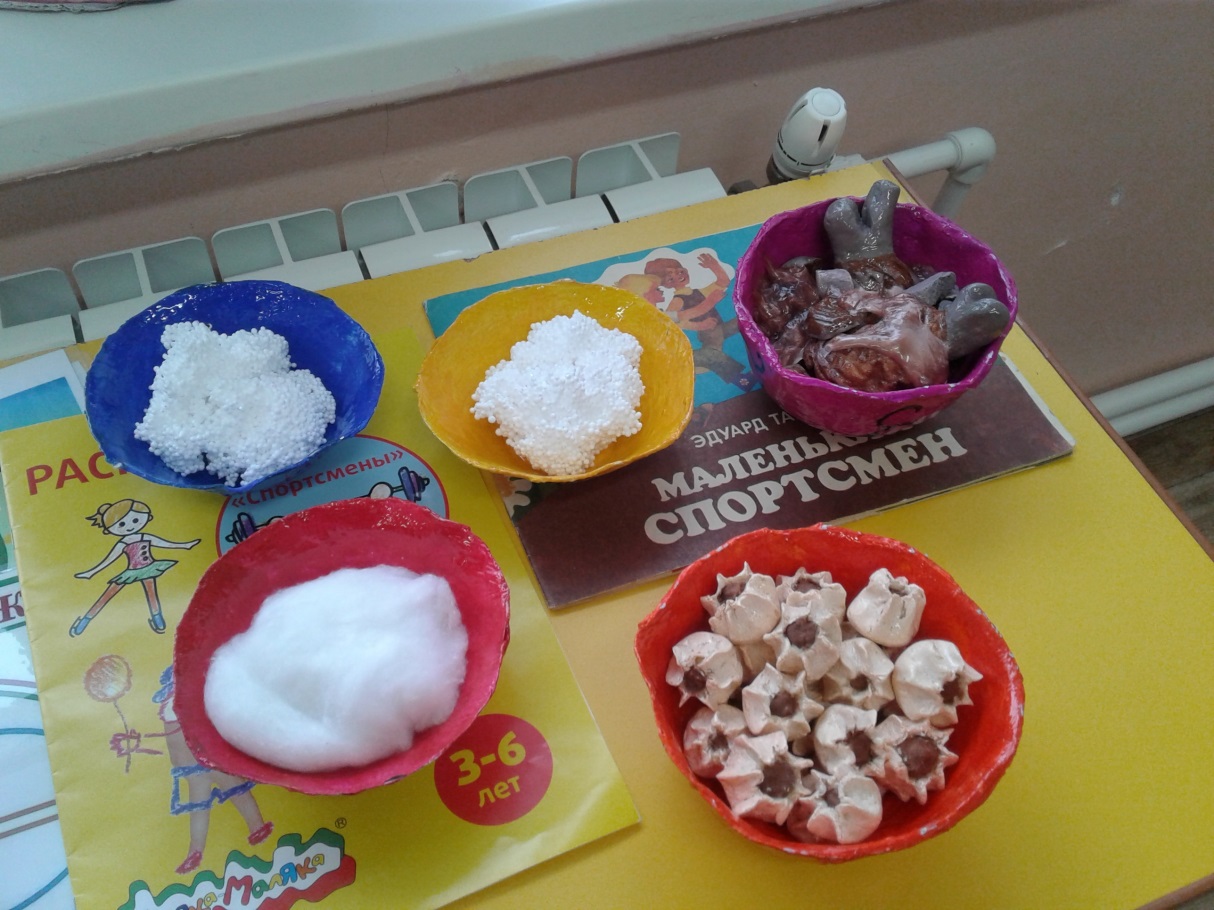 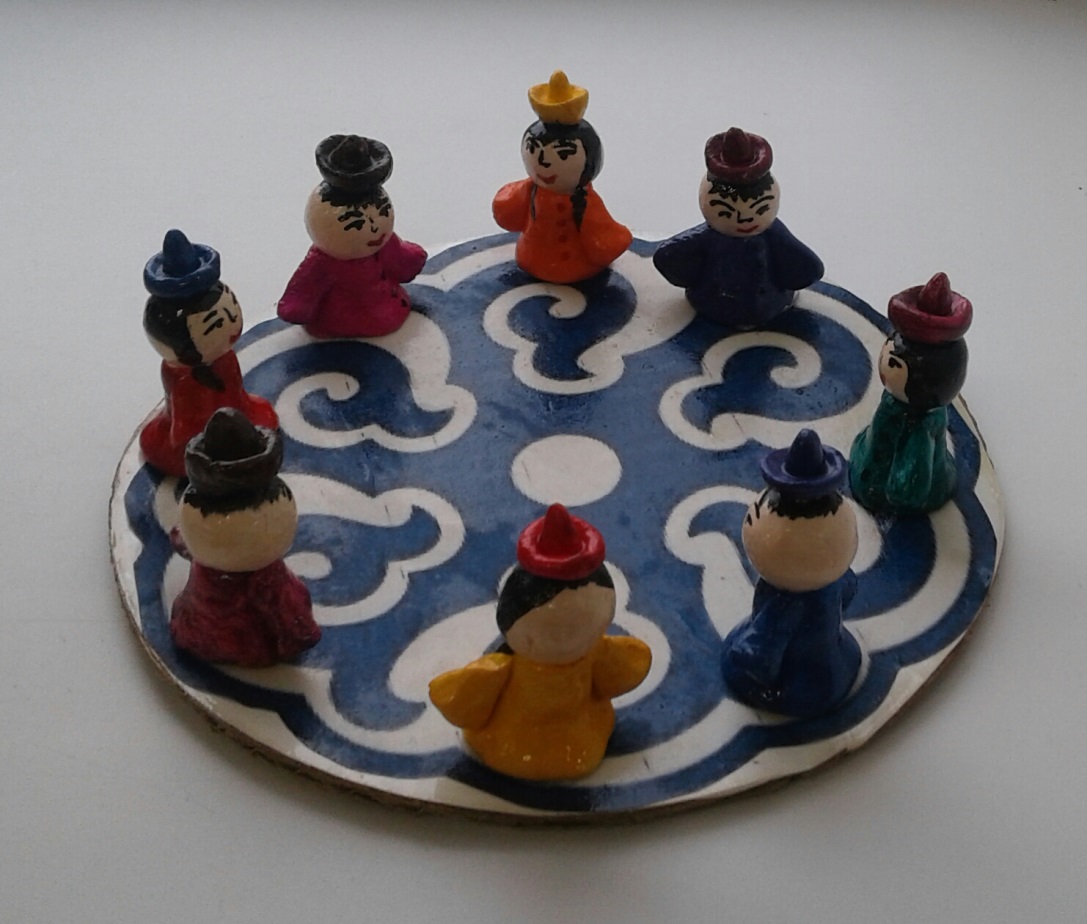 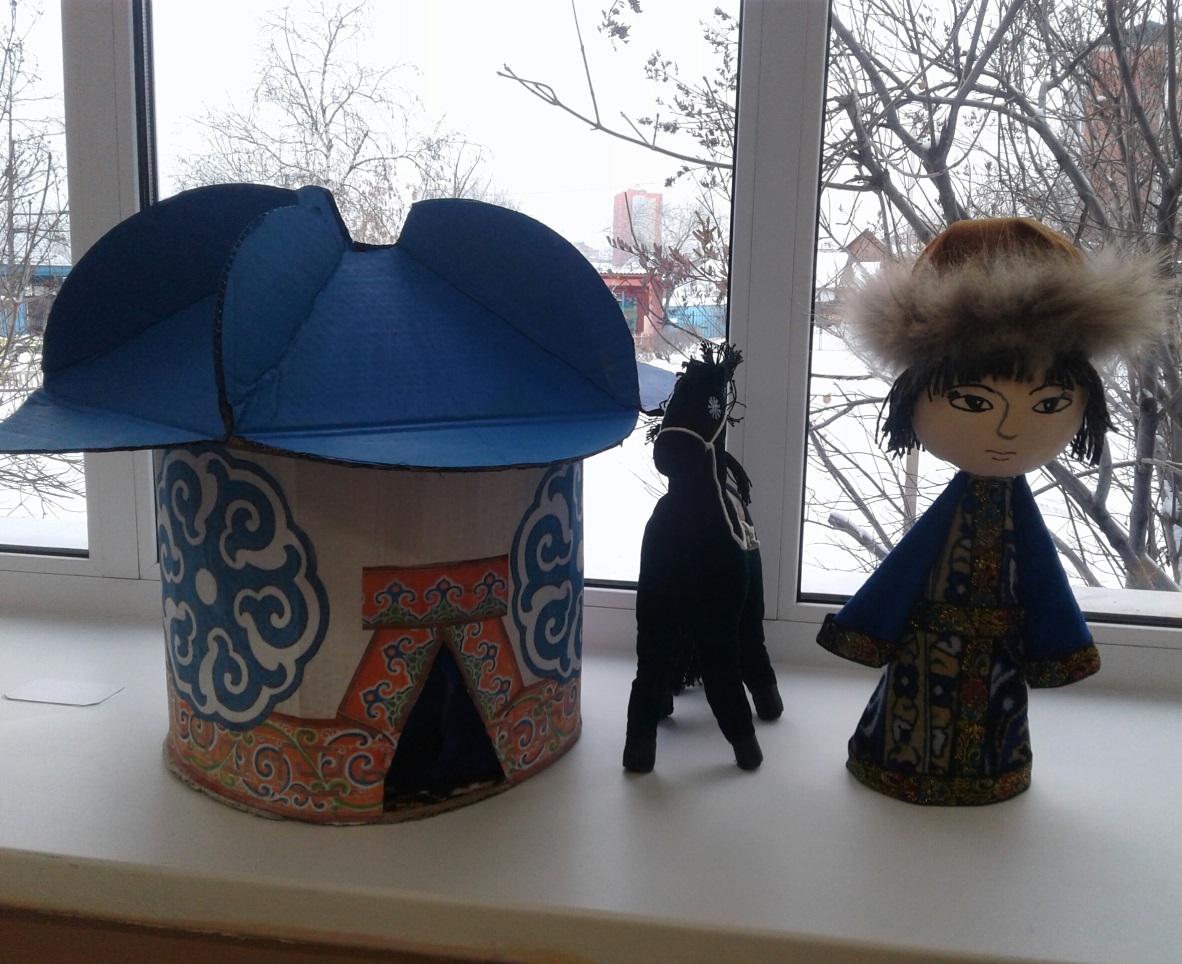 